   TEAM QUEENSLAND - BRISBANE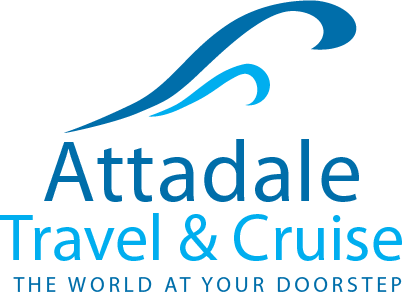 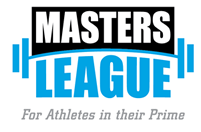       ***   ALL PRICES INCLUDE AIRFARES, ACCOMMODATION, REGISTRATION AND T SHIRT ***BEDDING CONFIGURATIONSFLIGHT SCHEDULE 13 OCT - DEPART BRISBANE 0815 HRS / ARRIVE PERTH 1155 HRS 16OCT  - DEPART PERTH 1625 HRS / ARRIVE BRISBANE 2245 HRSFLIGHT SCHEDULE 13 OCT - DEPART BRISBANE 0815 HRS / ARRIVE PERTH 1155 HRS 16OCT  - DEPART PERTH 1625 HRS / ARRIVE BRISBANE 2245 HRSFLIGHT SCHEDULE 13 OCT - DEPART BRISBANE 0815 HRS / ARRIVE PERTH 1155 HRS 16OCT  - DEPART PERTH 1625 HRS / ARRIVE BRISBANE 2245 HRSFLIGHT SCHEDULE 13 OCT - DEPART BRISBANE 0815 HRS / ARRIVE PERTH 1155 HRS 16OCT  - DEPART PERTH 1625 HRS / ARRIVE BRISBANE 2245 HRSFLIGHT SCHEDULE 13 OCT - DEPART BRISBANE 0815 HRS / ARRIVE PERTH 1155 HRS 16OCT  - DEPART PERTH 1625 HRS / ARRIVE BRISBANE 2245 HRSPROPERTIES1 BEDROOM 2 BEDROOM 3 BEDROOM 4 BEDROOMDolphin Quay Seashells Del Mar Single $1110 ppTwin Share $ 900 ppDolphin Quay Seashells Del Mar Twin share $ 870 ppTriple Share $ 810 ppDolphin Quay Seashells Del Mar Quad Share $ 780 ppDolphin Quay Seashells Del Mar Sebel Complex Twin Share$1035 ppTriple Share$980 ppSebel Complex Triple Share$900 pp Quad Share$890 pp Sebel Complex Quad Share $830 ppFive Share $840 ppSebel Complex Six Share$805 ppSebel Complex Serenity on The TerraceSingle$1065 ppTwin Share$885 ppTriple Share$830 ppQuad Share$805 ppSerenity on The TerraceTwin Share$845 ppTriple Share$800 ppQuad Share $780 ppFive Share$770 ppSerenity on The TerraceQuad Share $755 ppFive Share$750 ppSix Share $745 ppSerenity on The TerraceSix Share$730 ppSeven Share$730 ppSerenity on The TerraceEight Share$720 ppPackage Inclusions:Return economy flights with Qantas 3 nights accommodation as specified aboveEvent RegistrationState Team T –shirt or Muscle Tank  *If you are making your own flight and Accommodation bookings please send your form and payment  directly to Joe at Masters League.Booking Conditions: Non refundable $250 deposit due at time of bookingFull payment due no later than 15 August 2016For alternate flight timings, dates or accommodation and registration only bookings please contact Attadale Travel for details.Travelling companion cost is $50 less than prices in grid 1 BEDROOM 2 BEDROOM 3 BEDROOM( 6 OF THESE ONLY) 4 BEDROOM (1 OF THESE ONLY) 1 X QUEEN BED OR 2 X SINGLE BEDS 1 X QUEEN AND 2 X SINGLE BEDS OR 2 X QUEEN BEDS 3 X QUEEN BEDS OR2 X QUEEN AND 2 X SINGLES OR 6 X SINGLE BEDS3 X QUEENS AND 1 X BUNK BED ( 2 SGL)